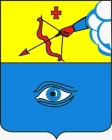 ПОСТАНОВЛЕНИЕ__24.01.2024__                                                                                         № __19/1_ г. ГлазовО проведении памятно-мемориального мероприятия, посвященного 35-й годовщине окончания войны в Афганистане и Дню памяти о россиянах, исполнявших служебный долг за пределами ОтечестваНа основании Федерального закона от 06.10.2003 № 131-ФЗ «Об общих принципах организации местного самоуправления в Российской Федерации», Федерального закона от 13.03.1995 № 32-ФЗ «О днях воинской славы и памятных днях России», П О С Т А Н О В Л Я Ю:Провести 15 февраля 2024 года с 11.00 до 12.00 часов памятно-мемориальное мероприятие, посвященное 35-й годовщине окончания войны в Афганистане и Дню памяти о россиянах, исполнявших служебный долг за пределами Отечества (далее – памятно-мемориальное мероприятие). Местом проведения памятно-мемориального мероприятия определить  территорию «Аллеи Мужества». Управлению культуры, спорта и молодежной политики Администрации города Глазова обеспечить организацию подготовки и проведения памятно-мемориального мероприятия.Муниципальному бюджетному учреждению культуры «Культурный центр «Россия» организовать проведение памятно-мемориального мероприятия.Предложить руководителям учреждений, организаций, предприятий города Глазова независимо от форм собственности провести мероприятия по военно-патриотическому воспитанию молодежи, чествование участников локальных войн.Настоящее постановление подлежит официальному опубликованию.Контроль за исполнением настоящего постановления возложить на Первого заместителя Главы Администрации города Глазова.Администрация муниципального образования «Городской округ «Город Глазов» Удмуртской Республики»(Администрация города Глазова) «Удмурт Элькунысь«Глазкар»  кар округ»муниципал кылдытэтлэн Администрациез(Глазкарлэн Администрациез)Глава города ГлазоваС.Н. Коновалов